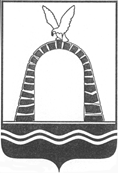 АДМИНИСТРАЦИЯ ГОРОДА БАТАЙСКАПОСТАНОВЛЕНИЕ21.09.2016 г.                                                    №      1732                                                                    г. БатайскО внесении изменений в постановление Администрации города Батайска № 443 от 14.03.2016 «Об утверждении административного регламента по предоставлению муниципальной услуги «Предоставление разрешения на ввод объекта в эксплуатацию»На основании протеста прокурора горда Батайска № 7-22-16 от 29.06.2016, в соответствии с постановлением Администрации города Батайска от 07.10.2011г. № 1769 «Об утверждении Порядка разработки и утверждения структурными подразделениями и отраслевыми (функциональными) органами Администрации города Батайска административных регламентов исполнения муниципальных функций и предоставления муниципальных услуг на территории муниципального образования «Город Батайск»», руководствуясь Федеральным законом от 06.10.2003г. № 131-ФЗ «Об общих принципах организации местного самоуправления в Российской Федерации», Уставом муниципального образования «Город Батайск»,ПОСТАНОВЛЯЮ:Внести в приложение к постановлению Администрации города Батайска от 14.03.2016 года № 443 «Об утверждении административного регламента по предоставлению муниципальной услуги «Предоставление разрешения на ввод объекта в эксплуатацию» следующие изменения:- пункт 6 раздела 2 «Исчерпывающий перечень документов, необходимых для предоставления муниципальной услуги» изложить в новой редакции согласно приложению к настоящему постановлению. Настоящее постановление вступает в силу со дня его официального опубликования в официальном печатном издании.Контроль за исполнением настоящего постановления возложить на заместителя главы Администрации города Батайска по территориальному развитию и строительству             Ф.Ф. Ковтунова.Мэр города Батайска                                                                                                  В.В. ПутилинПриложениек постановлениюАдминистрации города Батайскаот  21. 09.2016   № 17326. Исчерпывающий перечень документов, необходимых для предоставления муниципальной услуги6.1. Перечень документов, необходимых для предоставления муниципальной услуги и услуг, которые являются необходимыми и обязательными для предоставления муниципальной услуги: Заявление о выдаче разрешения на ввод объекта в эксплуатацию по форме согласно Приложению № 1 к настоящему регламенту, которое составляется разборчиво, без сокращений, с полным указанием всех прилагаемых к заявлению документов (оригинал – 1).Правоустанавливающие документы на земельный участок (копия при предъявлении оригинала - 1):- свидетельство о праве собственности на землю (выданное земельным комитетом, исполнительным комитетом Совета народных депутатов),- государственный акт о праве пожизненного наследуемого владения земельным участком (праве постоянного (бессрочного) пользования земельным участком) (выданный исполнительным комитетом Совета народных депутатов),- договор на передачу земельного участка в постоянное (бессрочное) пользование (выданный исполнительным комитетом Совета народных депутатов),- свидетельство о пожизненном наследуемом владении земельным участком (выданное исполнительным комитетом Совета народных депутатов,- свидетельство о праве бессрочного (постоянного) пользования землей (выданное земельным комитетом, исполнительным комитетом Совета народных депутатов),- договор аренды земельного участка (выданный органом местного самоуправления или заключенный между гражданами и (или) юридическими лицами),- договор купли-продажи (выданный органом местного самоуправления или заключенный между гражданами и (или) юридическими лицами),- договор мены (заключенный между гражданами и (или) юридическими лицами),- договор дарения (заключенный между гражданами и (или) юридическими лицами),- договор о переуступке прав (заключенный между гражданами и (или) юридическими лицами),- типовой договор о предоставлении в бессрочное пользование земельного участка под строительство индивидуального жилого дома (выданный исполнительным комитетом Совета народных депутатов),- решение суда.Градостроительный план земельного участка или в случае строительства, реконструкции линейного объекта проект планировки территории и проект межевания территории – копия при предъявлении оригинала – 1.Разрешение на строительство – копия при предъявлении оригинала – 1.Акт приемки объекта капитального строительства (в случае осуществления строительства, реконструкции на основании договора) – оригинал – 1.Документ, подтверждающий соответствие построенного, реконструированного объекта капитального строительства требованиям технических регламентов и подписанный лицом, осуществляющим  строительство (оригинал – 1):- справка подрядчика о соответствии,- заключение подрядчика о соответствии,- акт о соответствии.Документ, подтверждающий соответствие параметров построенного, реконструированного объекта капитального строительства проектной документации, в том числе требованиям энергетической эффективности и требованиям оснащенности объекта капитального строительства приборами учета используемых энергетических ресурсов, и подписанный лицом, осуществляющим строительство (лицом, осуществляющим строительство и застройщиком или техническим заказчиком в случае осуществления строительства, реконструкции на основании договора, а также лицом, осуществляющим строительный контроль, в случае осуществления строительного контроля на основании договора), за исключением случаев осуществления строительства, реконструкции объектов индивидуального жилищного строительства (оригинал – 1):- справка подрядчика о соответствии,- заключение подрядчика о соответствии,- акт о соответствии.Документы, подтверждающие соответствие построенного, реконструированного объекта капитального строительства техническим условиям и подписанные представителями организаций, осуществляющих эксплуатацию сетей инженерно-технического обеспечения (при их наличии) – оригинал - 1:- заключение ресурсоснабжающей организации, осуществляющей эксплуатацию сетей инженерно-технического обеспечения,- справка ресурсоснабжающей организации, осуществляющей эксплуатацию сетей инженерно-технического обеспечения.Схема, отображающая расположение построенного, реконструированного объекта капитального строительства, расположение сетей инженерно-технического обеспечения в границах земельного участка и планировочную организацию земельного участка и подписанная лицом, осуществляющим строительство (лицом, осуществляющим строительство, и застройщиком  или техническим заказчиком в случае осуществления строительства, реконструкции на основании договора), за исключением случаев строительства, реконструкции линейного объекта (оригинал – 1);Заключение органа государственного строительного надзора (в случае, если предусмотрено осуществление государственного строительного надзора) о соответствии построенного, реконструированного объекта капитального строительства требованиям технических регламентов и проектной документации, в том числе требованиям энергетической эффективности и требованиям оснащенности объекта капитального строительства приборами учета используемых энергетических ресурсов (оригинал -1).Заключение федерального государственного экологического надзора в случаях, предусмотренных ч. 7 ст. 54 Градостроительного кодекса (оригинал -1).Документ, подтверждающий заключение договора обязательного страхования гражданской ответственности владельца опасного объекта за причинение вреда в результате аварии на опасном объекте в соответствии с законодательством РФ об обязательном страховании гражданской ответственности владельца опасного объекта за причинение вреда в результате аварии на опасном объекте (Полис страхования гражданской ответственности опасных объектов) – копия, при предъявлении оригинала – 1;Акт приемки выполненных работ по сохранению объекта культурного наследия, утвержденный соответствующим органом охраны объектов культурного наследия, определенным Федеральным законом от 25.06.2002 г. № 73-ФЗ «Об объектах культурного наследия (памятниках истории и культуры) народов Российской Федерации», при проведении реставрации, консервации, ремонта этого объекта и его приспособлении для современного использования (выданный министерством культуры Ростовской области  на объекты федерального значения, за исключением отдельных объектов культурного наследия, перечень которых устанавливается Правительством Российской Федерации, регионального значения, выявленные объекты культурного наследия, расположенные на территории Ростовской области) – оригинал -1; Технический план объекта капитального строительства (оригинал–1, копия–1);6.2. Исчерпывающий перечень документов, необходимых для предоставления муниципальной услуги, которые находятся в распоряжении государственных органов, органов местного самоуправления и иных органов, участвующих в предоставлении муниципальной услуги, запрашиваемые по каналам межведомственного взаимодействия, и которые заявитель вправе представить в Управление либо в МФЦ по собственной инициативе:6.2.1. Правоустанавливающие и (или) правоудостоверяющие документы на земельный участок (копия при предъявлении оригинала-1):- выписка из ЕГРП на земельный участок (Росреестр);- сведения из договора аренды, договора купли-продажи (комитет по Управлению имуществом города Батайска);6.2.2. Градостроительный план земельного участка или в случае строительства, реконструкции линейного объекта проект планировки территории и проект межевания территории – копия при предъявлении оригинала – 1 (в случае, если данные документы или находятся в распоряжении органа местного самоуправления);Разрешение на строительство – копия при предъявлении оригинала – 1 (в случае, если разрешение на строительство находится в распоряжении органа местного самоуправления);Заключение органа государственного строительного надзора (в случае, если предусмотрено осуществление государственного строительного надзора) о соответствии построенного, реконструированного объекта капитального строительства требованиям технических регламентов и проектной документации, в том числе требованиям энергетической эффективности и требованиям оснащенности объекта капитального строительства приборами учета используемых энергетических ресурсов, в случае, если заключение было выдано ранее (оригинал -1);Заключение федерального государственного экологического надзора в случаях, предусмотренных ч. 7 ст. 54 Градостроительного кодекса (оригинал -1);Технический план объекта капитального строительства, в случае если указанные сведения находятся в распоряжении подведомственных государственным органам или органам местного самоуправления организаций, участвующих в предоставлении государственных и муниципальных услуг  (оригинал – 1, копия – 1);6.3. Запрещается требовать от заявителя представления документов и информации или осуществления действий, представление или осуществление которых не предусмотрено нормативными правовыми актами, регулирующими отношения, возникающие в связи с предоставлением муниципальной услуги;  представления документов и информации, которые в соответствии с нормативными правовыми актами Российской Федерации, нормативными правовыми актами субъектов Российской Федерации и муниципальными правовыми актами находятся в распоряжении государственных органов, предоставляющих государственную услугу, иных государственных органов, органов местного самоуправления и (или) подведомственных государственным органам и органам местного самоуправления организаций, участвующих в предоставлении государственных или муниципальных услуг, за исключением документов, указанных в части 6 статьи 7 Федерального закона от 27.07.2010 г. № 210-ФЗ «Об организации предоставления государственных и муниципальных услуг».6.4. Документы (их копии или сведения, содержащиеся в них), указанные в пунктах 6.1.2, 6.1.3, 6.1.4, 6.1.10, 6.1.11 раздела 2 настоящего регламента, запрашиваются Управлением либо МФЦ в государственных органах, органах местного самоуправления и подведомственных государственным органам или органам местного самоуправления организациях, в распоряжении которых находятся указанные документы, если застройщик не представил указанные документы самостоятельно.6.5. Документы, указанные в пунктах 6.1.2, 6.1.5, 6.1.6, 6.1.7, 6.1.8, 6.1.9 и 6.1.14, раздела 2 настоящего регламента направляются заявителем самостоятельно, если указанные документы (их копии или сведения, содержащиеся в них) отсутствуют в распоряжении органов государственной власти, органов местного самоуправления либо подведомственных государственным органам или органам местного самоуправления организаций. Если документы, указанные в настоящем пункте, находятся в распоряжении органов государственной власти, органов местного самоуправления либо подведомственных государственным органам или органам местного самоуправления организаций, такие документы запрашиваются Управлением либо МФЦ, в органах и организациях, в распоряжении которых находятся указанные документы, если застройщик не представил указанные документы самостоятельно.6.6. Муниципальная услуга предоставляется в МФЦ с учетом принципа экстерриториальности, в соответствии с которым заявитель вправе выбрать для обращения за получением услуги МФЦ, расположенный на территории Ростовской области, независимо от места его регистрации на территории Ростовской области, в том числе в качестве субъекта предпринимательской деятельности, места расположения на территории Ростовской области объектов недвижимости.6.7. Требования к оформлению документов: в документах не допускается наличие исправлений и серьезных повреждений, не позволяющих однозначно истолковать содержание документов. Документы, предоставляемые заявителем, должны соответствовать следующим требованиям:- тексты документов написаны разборчиво; - фамилия, имя и отчество (при наличии) заявителя, его адрес места жительства, телефон (если есть) написаны полностью;- в документах нет подчисток, приписок, зачеркнутых слов и иных неоговоренных исправлений;- документы не исполнены карандашом;- документы не имеют серьезных повреждений, наличие которых допускает многозначность истолкования содержания.Начальник общего отдела Администрации города Батайска                                                            В.С. Мирошникова